Crna Gora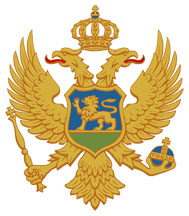 Zavod za zapošljavanje Crne GoreNa osnovu člana 5 Zakona o stručnom osposobljavanju lica sa stečenim visokim obrazovanjem ("Sl. list Crne Gore", br. 38/12), i člana 3 stav 2 i člana 4 Pravilnika o načinu objavljivanja javnog poziva, postupku i kriterijumima za stručno osposobljavanje ("Sl. list Crne Gore", br. 46/12) Zavod za zapošljavanje Crne Gore, raspisuje:J A V N I    P O Z I V poslodavcima koji obavljaju djelatnost na teritoriji Crne Goreza učešće u Programu stručnog osposobljavanja lica sa stečenim visokim obrazovanjemPoslodavci koji obavljaju djelatnost na teritoriji Crne Gore, izuzev državnih organa i organa državne uprave, prijave za učešće u Programu stručnog osposobljavanja lica sa stečenim visokim obrazovanjem podnose na obrascu broj 1 (objavljenom na web sajtu www.zzzcg.org) od 15. septembra do 15. oktobra 2021. godine.Prijave za učešće u Programu stručnog osposobljavanja poslodavci podnose područnoj jedinici Zavoda za zapošljavanje Crne Gore (birou rada) prema sjedištu poslodavca i preko portala elektronske uprave – portal eUprave, koji se nalazi na adresi www.euprava.me. Uputstvo za podnošenje prijave preko portala eUprave se nalazi na portalu eUprave.Elektronski servis za podnošenje Prijave za učešće u Programu stručnog osposobljavanja lica sa stečenim visokim obrazovanjem na portalu eUprave www.euprava.me biće dostupan u periodu od 15. septembra do 15. oktobra 2021. godine.Sve dodatne informacije mogu se dobiti u svakoj područnoj jedinici Zavoda za zapošljavanje Crne Gore ili na web sajtu www.zzzcg.org.Za dodatne informacije:Zavod za zapošljavanje Crne Gore, br.tel: 020/405-281 